HondurasHondurasHondurasOctober 2029October 2029October 2029October 2029SundayMondayTuesdayWednesdayThursdayFridaySaturday123456Soldier’s Day78910111213Columbus Day1415161718192021222324252627Armed forces Day28293031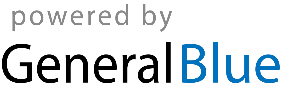 